Муниципальное бюджетное общеобразовательное учреждениисредняя общеобразовательная школа № 13Мастер – класс«Солнышко из лоскутков»для учащихся 5 – 6 классовВыполнила: Дементьева Ирина Яковлевна, МБОУ СОШ №13, учитель технологии.г. СургутМастер - класс «Солнышко из лоскутков»№ п/пТехнология изготовления:Схемы, фото1Материалы и инструменты: флис жёлтого и зелёного цветов, вата или синтепон, нитки, иголки, ножницы.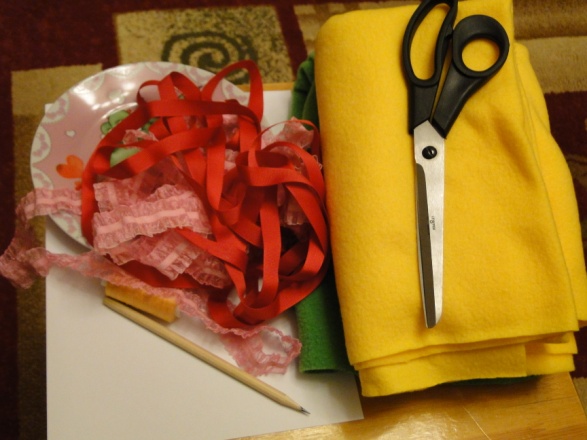 2Приготовить выкройку из бумаги – круг, с помощью тарелки, любого диаметра.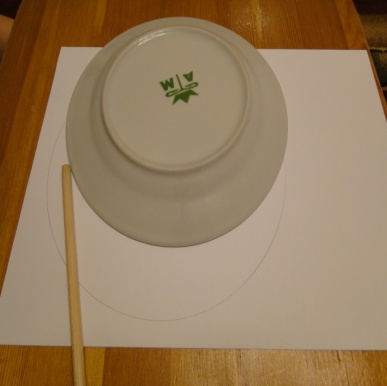 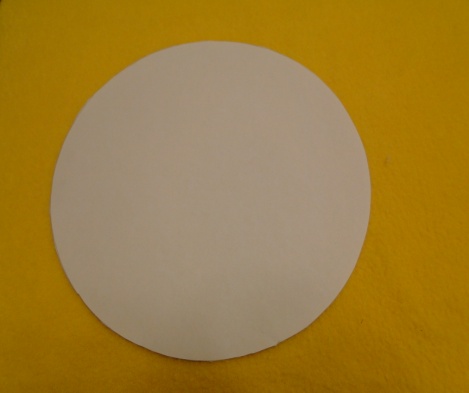 3Вырезать два круга из ткани. Это будет основа для «солнца».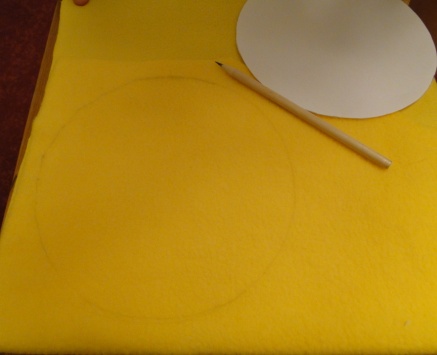 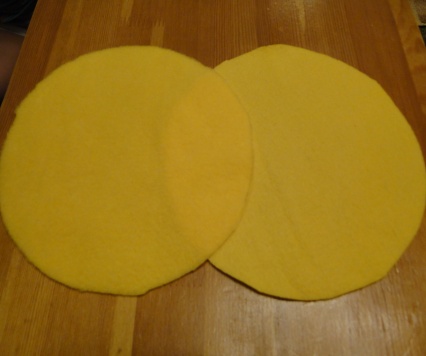 4Из зелёной ткани вырезать бахрому нужной длины, сложив ткань пополам, разрезать на полоски шириной 1 см. и не дорезать до края 2 см.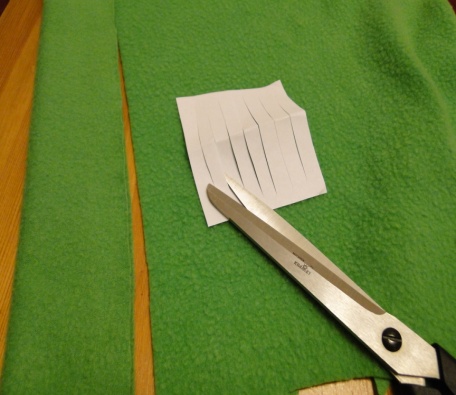 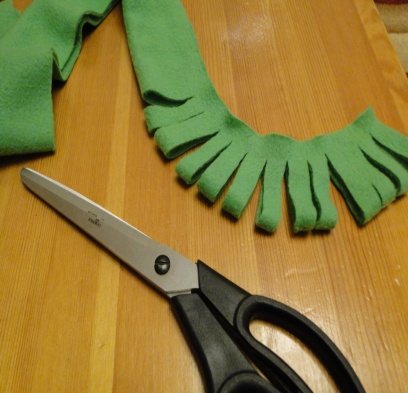 5На одной стороне «солнца» вышить ротик, пришить пуговки – глазки и носик. Использовать любые пуговицы по желанию.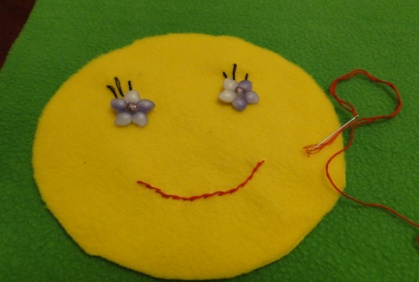 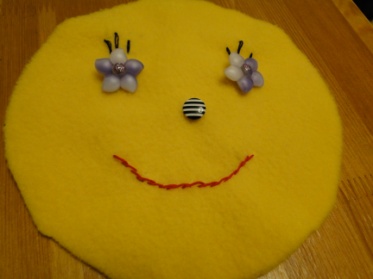 6К изнаночной стороне жёлтого круга пришить бахрому по краю, швом «вперёд иголка».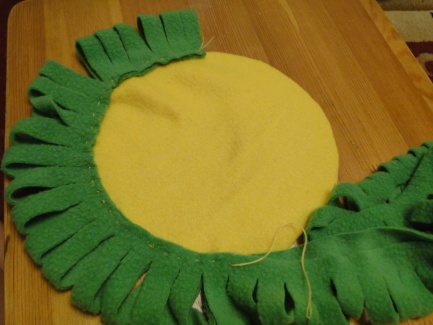 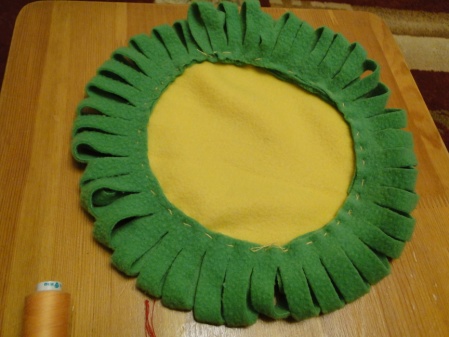 7Сверху наложить подготовленную верхнюю часть «солнца», пришить её, оставив 3-4 см., заполнить ватой или синтепоном, зашить края до конца.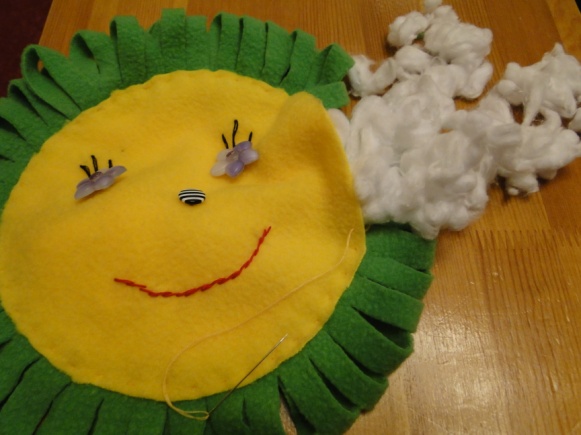 8Наше весёлое Солнышко готово!!!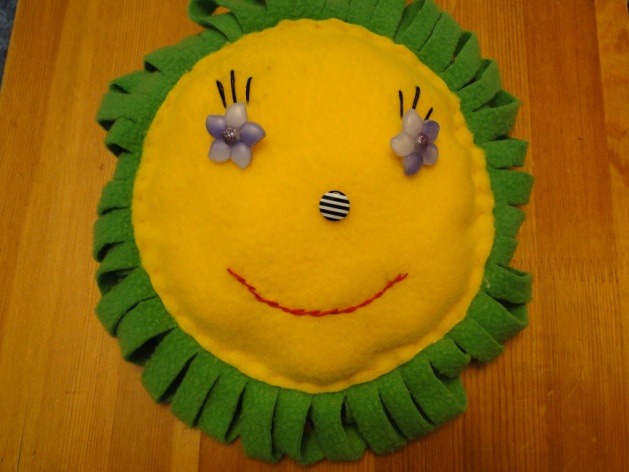 